Event Schedule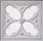 Wednesday, May 17th  12:00pm – 6:00pm		Registration				 1:00 – 2:30pm		Session I							- Victorian Florence I: Transnationalism			Sala Bolognese, Villa Sassetti				- Ecology and Ecocriticism				Sala Cipressi, Villa Sassetti				- Historical Poetics:  Historiographies and Performances	Sala da ballo, Villa La Pietra				- Transformation and Transgression in the Brontës		Sala Uliveto, Villa Sassetti				- Crime and Punishment				Aula Arezzo, Villa Ulivi				- Victorian Femininity, Social Space and the Domestic		Sala Le Vedute, Villa La Pietra				- Radical Internationalism				Aula Fiesole, Villa Ulivi				- Travel Writing I: In and Out of Italy			Aula Firenze, Villa Ulivi				- The Art of Literature					Aula Giardino2:30 – 3:00pm		Refreshment Break				3:00 – 5:00pm		Session II							- Forms and Structures				Aula Arezzo, Villa Ulivi				- George Eliot’s Romola I				Sala Uliveto, Villa Sassetti				- Victorian Florence II				Sala Bolognese, Villa Sassetti				- Victorian Squalor, Abjection and Trauma			Sala Le Vedute, Villa La Pietra				- The Afterlives of Sherlock Holmes			Aula Fiesole, Villa Ulivi				- The Victorians and the Renaissance			Sala Cipressi, Villa Sassetti				- Material Culture and the Brownings  			Aula Firenze, Villa Ulivi				- On Display I: Art, Mirrors, Gardens and House Museums  	Aula Giardino				- Gender and Sex I					Sala da ballo, Villa La Pietra5:00 – 7:30pm		Reception, La Pietra Terrace							(including house and garden walk-through)Thursday, May 18th  9:00am – 4:30pm		Registration					9:30 – 11:00am		Session III							- Charles Darwin I					Sala Cipressi, Villa Sassetti				- Genres of Queer Dislocation				Sala Bolognese, Villa Sassetti				- The Photograph  					Sala Uliveto, Villa Sassetti				- Gardens						Aula Giardino				- Vernon Lee and Amateur Method			Aula Arezzo, Villa Ulivi				- The Performance of the Self in Victorian Culture I		Aula Firenze, Villa Ulivi				- The History of the Book				Sala da ballo, Villa La Pietra				- Victorians and the Classical				Sala Le Vedute, Villa La Pietra				- Reading Influence					Aula Fiesole, Villa Ulivi11:00 – 11:30am		Refreshment Break			11:30am – 1:00pm		Session IV							- Charles Darwin II					Sala Cipressi, Villa Sassetti				- Victorian Florence III: Brits Reading and Writing		Sala Bolognese, Villa Sassetti				- Garden and Anti-Garden 				Aula Giardino				- Digital Geographies: Remapping Victorian Culture		Aula Arezzo, Villa Ulivi				- New Work on Literary Politics				Sala da ballo, Villa La Pietra				- The Accidental and the Unexpected in Trollope and Eliot	Sala Le Vedute, Villa La Pietra				- Theorizing Reception				Aula Firenze, Villa Ulivi				- Dickens’ Feelings					Aula Fiesole, Villa Ulivi				- The Victorians and Natural History			Sala Uliveto, Villa Sassetti1:00 – 2:30pm		Lunch 						2:30 – 4:00pm		Session V							- Charles Darwin III					Sala Cipressi, Villa Sassetti- Imagining Italy					Sala Uliveto, Villa Sassetti				- Italy and the fin-de-siècle Imagination I: Poets on Italy	Sala da ballo, Villa La Pietra				- Building Medical Knowledges				Aula Firenze, Villa Ulivi				- Imprints: Fingerprints, Reprints, War Prints		Sala Bolognese, Villa Sassetti				- Representing the Real				Sala Le Vedute, Villa La Pietra				- Ethics and the Law					Aula Giardino				- Educating the Mind and the Eye  			Aula Arezzo, Villa Ulivi				- Transnational Influences				Aula Fiesole, Villa Ulivi	4:30 – 6:00pm		Position-Paper Seminars- Booth—Private and Public Reception of Victorian Literature	Aula Fiesole, Villa Ulivi				- Elfenbein—Reading and Writing Victorian Culture		Aula Arezzo, Villa Ulivi				- Hughes—Poetry: In England and Abroad			Aula Firenze, Villa Ulivi				- Livesey—The Novel: In England and Abroad		Aula Giardino				- Morse/Rubery—Science, Technology and Animals		Sala Le Vedute, Villa La Pietra		Dinner on your own			Friday, May 19th  9:00 – 6:00pm		Registration				9:30 – 11:00am		Session VI							- Victorian Florence IV				Sala Bolognese, Villa Sassetti				- Art, Realism, and Illustration				Aula Arezzo, Villa Ulivi				- Italy and the fin-de -siècle Imagination II: Aesthetes in Italy	Sala da ballo, Villa La Pietra				- Victorian Aesthetics I				Aula Giardino				- The Scientific Method				Sala Cipressi, Villa Sassetti				- The Circulation of the Book				Sala Uliveto, Villa Sassetti				- The Sacred and the Profane in George Eliot		Aula Firenze, Villa Ulivi				- Gender and Sex II					Sala Le Vedute, Villa La Pietra				- Global Victorianism					Aula Fiesole, Villa Ulivi11:00 – 11:30am		Refreshment Break			11:30am – 1:00pm		Session VII							- Victorian Florence V: New Women in Florence		Sala Bolognese, Villa Sassetti				- Italy and the fin-de-siècle Imagination III: Travels to Italy	Sala da ballo, Villa La Pietra				- The Performance of the Self II				Sala Le Vedute, Villa La Pietra				- Aesthetic Objects				  	Sala Cipressi, Villa Sassetti				- Transnational Networks				Aula Fiesole, Villa Ulivi				- Venice						Aula Arezzo, Villa Ulivi				- Travel Writing II					Aula Firenze, Villa Ulivi				- Character Studies I					Sala Uliveto, Villa Sassetti				- Horror, Sensation, and Catastrophe			Aula Giardino1:00 – 2:30pm		Lunch			2:30 – 4:30pm		Seminars and Tours				- Francesca Baldry on the Collector’s Interior		Salone, La Pietra				- Dorothea Barrett on Romola and Other Stories		Arezzo, Ulivi				- Cristina Bellini/Leah Price on the Library			Upstairs Library, La Pietra				- Margherita Ciacci on Botticelli and the Victorians		Firenzi, Ulivi				- Jay Clayton on the Virtual Aesthete			Vedute, La Pietra				- Caterina del Vivo/Carla Zarrilli, Tour of National Archives	bus transportation to starting point				- Dino Franco Felluga/Herbert Tucker on DGR and C Rossetti	Aula Giardino, Ulivi				- Hilary Fraser on Vasari’s Holy Family: Victorian Vasari	Sala di Pranzo, La Pietra				- Julia Bolton Holloway, Tour of the English Cemetery		bus transportation to starting point				- Jessamyn Hatcher on fashion and the Actons		Textile Lab, La Pietra				- Jonah Siegel on “Reading in the House (with the city in mind)”	Office by kitchen, La Pietra				- Garrett Stewart on “Reading Extensive and Intensive”		Ballroom, La Pietra5:45 – 7:15pm		Plenary Session:- Garrett Stewart			 		L’Odeon, Firenze		7:15 –			Dinner on Your Own 			Saturday, May 20th  9:00 – 4:00pm		Registration				9:30 – 11:00am		Session VIII							- Il Risorgimento					Aula Arezzo, Villa Ulivi				- Travel Writing III					Aula Firenze, Villa Ulivi				- Rome						Aula Giardino				- Victorian Florence VI: Women Writing, Writing Italy		Sala Bolognese, Villa Sassetti				- Feeling Transnational: Periodicals, Politics and Genre		Sala Cipressi, Villa Sassetti				- Italy, Aesthetics, and Psycho-Physiology at the fin de siècle	Aula Fiesole, Villa Ulivi				- Character Studies II					Sala Uliveto, Villa Sassetti				- The Nineteenth-Century Stage				Sala Le Vedute, Villa La Pietra				- Empire and Imperialism				Sala da ballo, Villa La Pietra11:00 – 11:30am		Refreshment Break			11:30am – 1:00pm		Session IX							- Italy and the Cultural Imaginary				Sala Le Vedute, Villa La Pietra				- The Victorians' Imaginative Encounter with Italy		Aula Giardino				- Secrecy and Conspiracy at the fin de siècle			Sala Uliveto, Villa Sassetti				- Victorian Florence VII: Women’s Networks		Sala Bolognese, Villa Sassetti				- Forms and Formalisms				Aula Firenze, Villa Ulivi				- Medicine and Disease				Sala Cipressi, Villa Sassetti				- Education and Pedagogy				Aula Arezzo, Villa Ulivi				- Material Religion					Aula Fiesole, Villa Ulivi				- Authorship and Canonization				Sala da ballo, Villa La Pietra1:00 – 2:30pm		Lunch					2:30 – 4:00pm		Session X							- Travel Writing IV					Aula Firenze, Villa Ulivi				- Cosmopolitanism and Globalism			Sala Cipressi, Villa Sassetti				- Diaspora and the Cultural Outsider			Sala da ballo, Villa La Pietra- Pater, Pater’s Circles, and the Florentine Scene		Aula Arezzo, Villa Ulivi				- George Eliot: Religion and the Secular			Sala Uliveto, Villa Sassetti				- Victorian Florence VIII				Sala Bolognese, Villa Sassetti				- Exploring (in) Thomas Hardy				Aula Fiesole, Villa Ulivi				- On Display II:  Spectacle, Exhibition, Art and Architecture	Aula Giardino				- Murder, Disease and Detection				Sala Le Vedute, Villa La Pietra	4:00 – 4:30pm		Refreshment Break			4:30 – 6:00pm		Session XI							- Tourism						Aula Firenze, Villa Ulivi				- Nationalism and Nationhood				Sala Bolognese, Villa Sassetti				- Science Fiction and Utopia				Aula Fiesole, Villa Ulivi- Victorian Aesthetics	II				Aula Giardino				- Print Assemblages and Dissemination			Sala Uliveto, Villa Sassetti				- The Painted and Projected Screen			Sala Le Vedute, Villa La Pietra				- Italy and the Poets					Sala Cipressi, Villa Sassetti				- Writing and Drawing				Aula Arezzo, Villa Ulivi				- George Eliot: Nationalism, Science, Religion		Sala da ballo, Villa La Pietra6:00 – 7:00pm		Reception					La Pietra Terrace	7:00 – 9:30pm		Final Banquet					LimonaiaWednesday, May 17, 201712:00pm – 6:00pm 	  	Registration12:00pm – 1:00pm 	Lunch on your own                                                     1:00pm – 2:30pm 	  		Session I  (meeting rooms listed below)1.1 Victorian Florence I:  Transnationalism (Sala Bolognese, Villa Sassetti)John M. Andrick (U of Illinois, Urbana-Champaign, US), Moderator Bruce Levy (Southern Methodist U, US), “‘The Old Florentine Ideal of a Free Commonwealth’:  William Dean Howells, Florence and the Fate of Trans-Atlantic Victorian Republicanism”Joshua King (Baylor U, US), “Catholic Sacraments and Transnational Poetics in Aurora Leigh”Dominique Gracia (U of Exeter, UK), “Fixed in Place(s): Vernon Lee and Haunted Art”1.2 Ecology and Ecocriticism (Sala Cipressi, Villa Sassetti)Ashley Miller (Albion College), ModeratorDeanna Kreisel (U of British Columbia, CA), “Slow Violence and the Environmentalism of Worms”Kyle McAuley (Rutgers U, US), “Development as Fiction: Provincial Hydrography and Resource Extraction Across the Century”Kate Flint (U of Southern California, US), “Fireflies: Transience, Myth, and Bioluminescence”1.3 Historical Poetics:  Historiographies and Performances (Sala da ballo, Villa La Pietra)Jason Rudy (U of Maryland, US), Moderator Ewan Jones (Cambridge U, UK), “Tennyson, 1842, and the Ghost of Ballad” Tricia Lootens (U of Georgia, US), “St. Simons to Sorrento: Fanny Kemble, Poetry, and Italian Abolition Time”Carolyn Williams (Rutgers U), “Melodramatic ‘Overhearing’”1.4 Transformation and Transgression in the Brontës (Sala Uliveto, Villa Sassetti)Leila May (North Carolina State U, US), Moderator Deborah Lutz (U of Louisville, US), “The Edge of the Page: Emily Brontë's Poetry Manuscripts”Deborah Denenholz Morse (The College of William and Mary, US), ““Burning Art and Political Resistance: Anne Brontë’s Radical Imaginary of Wives, Slaves, and Animals in The Tenant of Wildfell Hall (1848)”Amber Pouliot (Harlaxton College, U of Evansville), “Uncertain Provenance: Pseudo-relics and Life Writing in Serena Partridge’s ‘Accessories’ and Brontë Biographical Fiction”1.5 Crime and Punishment (Aula Arezzo, Villa Ulivi)Sari Carter (Vanderbilt U, US), Moderator Anne M. Hale (U of Greenwich, UK), “George Newnes in the Courtroom: Litigation Before and After the Strand Magazine”Lauren Mitchell, (Vanderbilt U, US), “Staging the Medical Museum: The Medical and Political Economies of Performing Susan Lori Parks' Venus”Emma Davenport (Duke U, US), “‘It's a question of evidence’:  Legality, Narrativity, and Community in The Moonstone”1.6 Victorian Femininity, Social Space and the Domestic (Sala Le Vedute, Villa La Pietra)Narelle Ontivero (Western Sydney U), Moderator Anne-Marie Beller (Louborough U, UK), “Agency and Empowerment in the Domestic Sphere: Public versus Private Spaces in Mona Caird’s ‘The Yellow Drawing Room’”Carolyn Day (Furman U, US), “Beauty, Artifice, and Lighting in Early Victorian England”Nina Harkrader (New York U, US), “‘Not merely board and lodging, but a real home...’: Domesticity, Housing and the Single Woman Worker in London and New York, 1870-1920”1.7 Radical Internationalism (Aula Fiesole, Villa Ulivi)Jonathan Franklin (New York U, US), Moderator Rob Breton (Nipissing U, Canada), “‘The Case in Canada’:  Chartism and the Canadian Rebellions”Ian Haywood (U of Roehampton, London, UK), “Chartism, Republicanism and Italy: W. J. Linton and the People's International League”Greg Vargo (New York U, US), “Italian Assassins and ‘French Chartists’:  The Refugee Question in the People’s Paper, Household Words and Charles Dickens’s A Tale of Two Cities”1.8 Travel Writing I: In and Out of Italy (Aula Firenze, Villa Ulivi)        	Lydia Craig (Loyola U, Chicago), ModeratorRebecca Butler (Nottingham Trent U, UK), “Women Travel Writers and 1848 in Italy”Fiona Snailham (U of Greenwich, UK), “‘The reality is far removed from the ideal’: Eliza Lynn Linton discovers Italy”Emanuela Ettorre (University "G. d'Annunzio" Chieti-Pescara, Italy), “‘The world of the Greeks and Romans is my land of romance’: George Gissing’s Visions of Italy in By the Ionian Sea”1.9 The Art of Literature (Aula Giardino)Melissa Tricoire (Queen Mary, U of London), ModeratorMichele Martinez (Harvard U, US), “Dante Gabriel Rossetti’s Picture-and-Frame Designs and the Victorian Comics Page”Corinna Wagner (U of Exeter, UK), “Replicating Venus: Art, Anatomy, Wax Models and Automata”Lorne Mook (Taylor U, US), “Outer Standing-Points: Varieties of Exile in Early Poems of Dante Gabriel Rossetti”2:30pm – 3:00pm  	   	Refreshment Break 3:00pm – 5:00pm 	  	Session II  (meeting rooms listed below)2.1 Forms and Structures (Aula Arezzo, Villa Ulivi)Ben Parker (Brown U, US), Moderator James Emmott (Oxford Brookes U, UK), “On the Stratification of Language”Kenneth Crowell (Auburn U, US), “Metering Access to Victorian Poetry: Lessons from the COVE on Prosody, the Semantic Web, Disability, and Universal Access to Extra-semantic Grammatical Data”Sierra Eckert (Columbia U, US), “Marx's Gothic Data”Joey Kim (Ohio State U, US), “Reading Marriage and Kinship into Trollope’s Serial Form:  A Formalist Approach to Can You Forgive Her? 2.2 George Eliot’s Romola I (Sala Uliveto, Villa Sassetti)Stephen Hancock (Brigham Young U, Hawaii, US), ModeratorIlana Marin (U of Washington, US), “Florence as “an-Other” of Romola”Tim Heath (Red Deer College, Canada), “‘an excellent, learned book, of a new topographic sort’: Place in George Eliot’s Romola”Denae Dyck (U of Victoria, Canada), “Grounding Romola: Sage Navigation in George Eliot's Florence”Brian Murray (King’s College London, UK), “George Eliot’s Romola and the Limits of Martyrology”2.3 Victorian Florence II (Sala Bolognese, Villa Sassetti)Cheri Larsen Hoeckley (Westmont College), ModeratorPatricia Cove (University of Victoria, CA), “The Political Family Romance and the Wartime Body Politic in Theodosia Garrow Trollope’s Social Aspects of the Italian Revolution”Alison Booth (U of Virginia, US), “Trollopini, Trollopized”Adrian Tait (Independent Scholar, UK) “[L]ike a nightmare in my sleep’: Thomas Hardy and the Experience of Italy”Melissa Merte (U of Minnesota, US), “Engaged Perspectives of London and Florence in Aurora Leigh”2.4 Victorian Squalor, Abjection and Trauma (Sala Le Vedute, Villa La Pietra)        	Christopher Hosgood (U of Lethbridge, Canada), ModeratorSophia Hsu (Rice U, US), “Slums, Maps, and Containment in A Child of the Jago”Emily Lyons (U of Arizona, US), “Was He Jewish or not Jewish?: Abject Jewishness and Squalid Traces in Daniel Deronda”Michael Harwick (Ohio State U, US), “‘Too Menny,’ Too Much: The Affective Surplus of Jude’s Dead Children”Gretchen Bartels (California Baptist U, US), “Alice’s Tears: Trauma and Healing in Alice’s Adventures in Wonderland and Through the Looking-Glass and What Alice Found There”2.5 The Afterlives of Sherlock Holmes (Aula Fiesole, Villa Ulivi)Patricia Frick (Otterbein U, US), ModeratorMerrick Burrow (U of Huddersfield, UK), “Sherlock Holmes and the Adventure of the Cottingley Fairies:  Conan Doyle’s Networks of Fiction, Science and Religion”Anna Maria Jones (U of Central Florida, US), “After ‘The Final Problem’: The Case of the Transnational, Supernatural Sherlock Holmes”Antonija Primorac (U of Split, Croatia), “Worlding Detective Fiction: Early Twentieth-Century Appropriations of Sherlock Holmes in Europe”Patricia Pulham (U of Portsmouth, UK), “The Adventure of the Gothic Mash-Up: Sherlock Holmes and Vampire Culture”2.6 The Victorians and the Renaissance (Sala Cipressi, Villa Sassetti)        	Madeleine Emerald Thiele (Aberystwyth U, UK), Moderator Ciarán Rua O’Neill (U of York, UK), “A Victorian Renaissance Man: Alfred Stevens’ Dorchester House Chimneypiece and Michelangelo”Lucy Hartley (U of Michigan, Ann Arbor, US), “Revisioning Michelangelo - Ruskin and Poynter, Pater and Symonds”Frederick King (Huron College, Western U, CA), “Revising Art History in The Pageant”Laurel Brake (Birkbeck, U of London, UK), “Walter Pater’s Journey to the Renaissance”2.7 Material Culture and the Brownings (Aula Firenze, Villa Ulivi)Logan Browning (Rice U), Moderator Jennifer McDonell (U of New England, Australia), “What porridge had John Keats?”: Robert Browning and Victorian Fame”Kate Thomas (Bryn Mawr College, US), “Wax Queens”Kevin Morrison (Syracuse U, US), “Translated into Song: Robert Browning and a Picture at Fano”Amy Wong (Dominican U of California, US), “Bourgeois Talk in Elizabeth Barrett Browning's Aurora Leigh”2.8 On Display I:  Art, Mirrors, Gardens, and House Museums (Aula Giardino)Mary Clai Jones (Lincoln U, US), ModeratorSarah Cash (U of Miami, US), “‘You have set yourself to music’:  Musical Counterpoint in The Picture of Dorian Gray”Victoria Mills (Birkbeck, U of London, UK), “The Pleasures and Pains of the Catalogue: Oscar Wilde and the House Museum”Elisa Korb (Misericordia U, US), “Imitation of Death: Eros/Thanatos in Edward Burne-Jones's Appropriations of Botticelli's Primavera”Leila May (North Carolina State U, US), “All the Refracted Light We Cannot See:  Mirror Imagery in Victorian Fiction”2.9 Gender and Sex I  (Sala da ballo, Villa La Pietra)Kyriaki Hadjiafxendi (Bath Spa U, UK), ModeratorJill Rappoport (U of Kentucky, US), “A ‘Purse in Common’: Money and the “Aspect of Relationship” in Gaskell’s Wives and Daughters”Shannon Russell (John Cabot U, Italy), “The new Liberia?  Edith’s Italian Exile in Dombey and Son”Regina Palm (Kimbell Art Museum, US), “Monumental Women: Mural Painting in the Long Nineteenth Century and the Victorian Woman Artist”Ailise Bulfin (National University of Ireland, Maynooth), “What is concealed within Dracula’s ‘dreadful bag’: Child Sexual Abuse and Late-Victorian Gothic Fiction”5:00pm – 7:30pm 	  		Reception, La Pietra Terrace (including house and garden walk-through)	This reception is generously sponsored by SEL: Studies in English Literature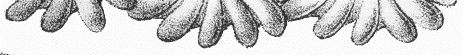 Thursday, May 18, 20179:00am – 4:30pm 	  		Registration9:30am – 11:00 	  	Session III (meeting rooms listed below)3.1 Charles Darwin I: dedicated to the memory of Michael Wolff (Sala Cipressi, Villa Sassetti)George Levine (Rutgers U, US), ModeratorMiranda Butler (U of California, Riverside, US), “Darwin and Sound”Devin Griffiths (U of Southern California, US), “Pangenesis and the Ecology of Form”David Amigoni (Keele U, UK), “Darwin, Literature and Inheritance”3.2 Genres of Queer Dislocation (Sala Bolognese, Villa Sassetti)Alex Bove (Pacific U, US), Moderator Renee Fox (U of California, Santa Cruz, US), “Bleak House in the Aran Islands: Irish Realism and Queer Literary History”	Joseph Lavery (U of California, Berkeley, US), “They All Did It: Jurisprudence on the Orient Express”Kathleen Frederickson (U of California, Davis, US), “Spaces, Infections, and Surplus Sexualities”3.3 The Photograph  (Sala Uliveto, Villa Sassetti)Bethany Schneider (Bryn Mawr College, US), Moderator Cornelia Pearsall (Smith College, US), “Childe Roland to the Dark Trauma Came: Arbus, Browning, and the Freak”Laura Saltz (Colby College, US), “Actinism and Victorian Discourses on Photography”Charlotte Boyce (U of Portsmouth, UK), “‘Spirit Divine’: The Mature Female Muse in Julia Margaret Cameron’s Sibylline Photography”3.4 Gardens (Aula Giardino)Danielle Price (U of Windsor, Canada), Moderator Summer Star (San Francisco State U, US), “‘Gradual Step’: Blank Verse and the Garden in Aurora Leigh”Janet Floyd (King’s College, London, UK), “‘A Garden of Strange Social Flowers’”Sarah Dewis (Independent Scholar, UK), “Representations of Italian Gardens in John Claudius Loudon's Encyclopaedia of Gardening (1822-1850) and Gardener's Magazine (1826-1844) and as featured in his design practice”3.5 Vernon Lee and Amateur Method (Aula Arezzo, Villa Ulivi)Jonah Siegel (Rutgers U, US), ModeratorMimi Winick (Rutgers U, US), “Vernon Lee as Sophisticated Amateur”Benjamin Hudson (Clemson U, US), “Vernon Lee, ‘A Culture-Ghost,’ and Amateur Epistemology”Simon Reader (College of Staten Island, CUNY, US), “Innumerable Delightful Details: ‘A Vernon Lee Notebook’”3.6 The Performance of the Self in Victorian Culture I (Aula Firenze, Villa Ulivi)Sarah Cash (U of Miami, US), ModeratorJoseph Thorne (Liverpool John Moores U, UK), “Decorative Performance: Late-Victorian Decadent Interior Design”Anna Maria Barry (Oxford Brookes U, UK), “Devilish Divos: The Male Opera Singer in Victorian Fiction”Sabrina Gilchrist (U of Florida, US), “The (a)Sexual Waltzing Woman: Darwin's/Acton's Influence on Trollope's Is He Popenjoy?”3.7 The History of the Book (Sala da ballo, Villa La Pietra)Naomi Salmon (U Wisconsin, Madison, US), Moderator Andrew Stauffer (U of Virginia, US), “Felicia Hemans: Grace under Pressure”Ana Parejo Vadillo (Birkbeck, U of London, UK), “Michael Field and White Sculptural Decadence”Jason Camlot (Concordia U, CA), “The Victorian Album as Blank”3.8 Victorians and the Classical (Sala Le Vedute, Villa La Pietra)Elisa Korb (Misericordia U, US), Moderator Pamela Gilbert (U of Florida, US), “An Etruscan Satyr in England”Melissa Gustin (U of York, UK), “Whose Head Is It Anyway? Harriet Hosmer’s Beatrice Cenci and Saint Cecilia in Trastevere”Julianna Will (York U, Canada), “Epic Simile in Aurora Leigh”3.9 Reading Influence (Aula Fiesole, Villa Ulivi)Lisa Surridge (U of Victoria, Canada), Moderator Meg Dobbins (Northern Arizona U, US), “‘Unidentified Prostitute, Circa 1875’: Women’s Writing and Dialectical Images”Louise Creechan (University of Glasgow, Scotland), “Reading, Writing, and Idiocy: Uncovering Textual Dominance in the Sensation Novel”Veronica Mittnacht (U California, Berkeley, US), “Waterloo Temporality: History, Theater, and Sociability in Thackeray's Vanity Fair”11:00am – 11:30am 	  	Refreshment Break11:30am – 1:00pm 	  	Session IV (meeting rooms listed below)4.1 Charles Darwin II: dedicated to the memory of Michael Wolff (Sala Cipressi, Villa Sassetti)George Levine (Rutgers U, US), ModeratorJohn Holmes (U of Birmingham, UK), “Darwin’s Devils: Paradise Lost, Cain and The Origin of Species”Isobel Armstrong (Birkbeck, U of London, U), “Darwin’s fin-de-siècle Worms and Late Nineteenth-Century Poetry”Cannon Schmitt (U of Toronto, CA), “The Descent of Women”4.2 Victorian Florence III: Brits Reading and Writing in Florence (Sala Bolognese, Villa Sassetti)        	Rebecca Butler (Nottingham Trent U, UK), Moderator Patricia Robinson (U of North Carolina, US), “Florentine Spaces: Aurora Leigh and EBB’s Journey to Italy”Rachel Dickinson (Manchester Metropolitan University, UK), “For me who stand in Italy to-day’: British Writers’ Franco-Italian Experience and Britishness, c.1850”Alison Rutledge (Columbia College, US), “An ‘Excursion’ into ‘Untouched and Primitive Italy’: Vernon Lee and Joseph Pennell’s Tuscan Collaboration”4.3 Garden and Anti-Garden (Aula Giardino)Amanda Sciampacone (U of Warwick), Moderator Lindsay Wells (U of Wisconsin, Madison, US), “Greening Grimshaw: The Garden Paintings of John Atkinson Grimshaw”Samantha Nystrom (U of Delaware, US), “Building a Ruin: Imagining a Garden’s Narrative through the Garden Ornament Catalogue”Barbara Leckie (Carleton U, Canada), “Climate Change, Mediated: Chimneys, Smoke, Steam”4.4 Digital Geographies: Remapping Victorian Culture (Aula Arezzo, Villa Ulivi)Ruth Livesey (Royal Holloway, U of London, UK), ModeratorKatie McGettigan (Royal Holloway, U of London, UK), “Mapping the Victorian Publisher's Series”Joanna E. Taylor (Lancaster U, UK), “Digitised, Spatialised Iteriad: Geo-locating John Ruskin’s Early Lake District Tours”Adrian S. Wisnicki (University of Nebraska, Lincoln, US), “Geographies of Travel, Culture, Archiving, Digitization, and Forensic Study in Livingstone Online”4.5 New Work on Literary Politics (Sala da ballo, Villa La Pietra)Jock Macleod (Griffith U, Australia), Moderator Lindsey N. Chappell (Rice U, US), “Leading Events: Italian Unification as Political Story”David Thomas (U of Notre Dame, US), “Communicative Unconscious in the Historical Novel: Distance and Ethics in George Eliot's Romola”Lauren M. E. Goodlad (U of Illinois, Urbana Champaign), “‘Decency in the Middle’: Political Bildungsroman and the Longue Durée”4.6 The Accidental and the Unexpected in Trollope and Eliot (Sala Le Vedute, Villa La Pietra)Allison Clymer (U of Tennessee, Knoxville), ModeratorNancy Henry (U of Tennessee, US), “‘It was all over with Wildfire’: Horse Accidents in George Eliot”Elsie Michie (Louisiana State U, US), “Accidents, Intimacy and the Novel”Ellen Rosenman (U of Kentucky, US), “Expect the Unexpected: Narrative Surprises in The Way We Live Now”4.7 Theorizing Reception (Aula Firenze, Villa Ulivi)Melissa Gustin (U of York, UK), Moderator James Najarian (Boston College, US), “Leigh Hunt, Ex-Poet: The Victorian Afterlives of The Story of Rimini”Ruth Bernard Yeazell (Yale U, US), “Victorian Vermeer”Federica Coluzzi (U of Manchester, UK), “In the Footsteps of Dante: Reconsidering the Victorian Scholarly Reception of Dante through Philip H. Wicksteed's Journey to Italy”4.8 Dickens’ Feelings (Aula Fiesole, Villa Ulivi)Abigail Schrader (Creighton U, US), ModeratorArlene Young (U of Manitoba, CA), “Affective Communities and the Madness of Crowds”Galia Benziman (Open U of Israel), “The Self-Made Child: Dickens and the Delusion of Inferior Origins”Matthew Kaiser (U of California, Merced, US), “Reading Dickens in a Neurodiverse World”4.9 The Victorians and Natural History (Sala Uliveto, Villa Sassetti)        	Treena Warren (U of Sussex, UK), ModeratorSue Zemka (U of Colorado, US), “Read Like an Animal: Mammalian Semiosis in Middlemarch”Anna Henchman (Boston U, US), “Animal Residue: Dirty Energy and Greasy Air in Bleak House”Kyriaki Hadjiafxendi (Bath Spa U, UK), “Science at the Seaside: Microscopes, Madrapores and the Romance of Natural History”1:00pm – 2:30pm 	Lunch 		                                                         2:30pm – 4:00pm 	  		Session V  (meeting rooms listed below)5.1 Charles Darwin III: dedicated to the memory of Michael Wolff (Sala Cipressi, Villa Sassetti)George Levine (Rutgers U, US), Moderator Gowan Dawson (U of Leicester, UK), “Darwin, Huxley, and the Resurrection”George Levine (Rutgers U, US), “Darwin and the Other Side of Silence”Jonathan Smith (U of Michigan, Dearborn), “Darwin and the Sensation Novelists”5.2 Imagining Italy (Sala Uliveto, Villa Sassetti)        	Patricia Robinson (U of North Carolina, US), ModeratorLisa Cesarani (New York U, Florence, Italy), “La Specola, Vamba and Ciondolino: How Little Gigino Becomes an Ant and Learns about Life”Michela Vanon Alliata (U di Ca’ Foscari, Italy), “‘Stony secrets’: ‘The Last of the Valerii’ and The Ghosts of the Past”Stephen Hancock (Brigham Young U, Hawaii, US), “Rome Dissapoints: Religion, Poetics, and Masculinity in Arthur Hugh Clough’s Amours de Voyage”5.3 Italy and the fin-de-siècle Imagination I: Poets on Italy (Sala da ballo, Villa La Pietra)Sarah Parker (Loughborough U, UK), Moderator Dennis Denisoff (University of Tulsa, US), “A Poetics of Aspiration: Breathing en plein air in William Sharp’s Italian Poetry”Margaret D. Stetz (U of Delaware, US), “Richard Le Gallienne and a Tale of Two Dantes”Beth Newman (Southern Methodist U, US), “Alice Meynell’s Stones of Venice”5.4 Building Medical Knowledges (Aula Firenze, Villa Ulivi)Janis Caldwell (U of California, Santa Barbara), Moderator Lorenzo Servitje (U of California, Riverside, US), “Mary Shelley’s Last Man and the Geohumoral Genealogy of Miasma as Inimical Invasion”Meegan Kennedy (Florida State U, US), “What the Educated Ear Knows: Metaphor and System in Mediate Auscultation”Louise Penner (U of Massachusetts, Boston, US), “Lived Spatiality, Medical Knowledge, and the Late Nineteenth-Century Hospital in William Henley’s Hospital Poems”5.5 Imprints: Fingerprints, Reprints, War Prints (Sala Bolognese, Villa Sassetti)Kyle McAuley (Rutgers U, US)Susan Zieger (U of California, Riverside, US), “Fingerprints, Palmistry, and Prediction: ‘Digital’ Media and Aesthetics in the 1890s”Rachel Teukolsky (Vanderbilt U, US), “The Territory and the Amputee: Pictorial Journalism in the First ‘Media War’”Priti Joshi (U of Puget Sound, US), “Archive|Trace”5.6 Representing the Real (Sala Le Vedute, Villa La Pietra)Paul Shaw (St Werburgh’s Church), ModeratorMary Elizabeth Leighton (U of of Victoria, Canada) and Lisa Surridge (U of Victoria, Canada), “Representing the Real: Illustration and Multiplot Realism in Anthony Trollope’s The Small House at Allington”Julia Kuehn (U of Hong Kong), “Charles Dickens and the Tradition of the Bildungsroman”Elizabeth John (Princeton U, US), “Feasting on the Bread of Pompeii: Antiquarianism and the Historical Real in George Eliot's Romola”5.7 Ethics and the Law (Aula Giardino)Anne M. Hale (U of Greenwich, UK), ModeratorJan-Melissa Schramm (U of Cambridge, UK), “‘Italian Sacred Drama and the Censorship of the English Stage in the Nineteenth Century”Katherine Carlson (Lee U, US), “Little Lords and Literary Pirates: How Frances Hodgson Burnett Plagiarized Her Child While Championing Intellectual Property”Kate Lawson (U of Waterloo, CA), “The Stranger in Elizabeth Gaskell’s The Life of Charlotte Brontë”5.8 Educating the Mind and the Eye (Aula Arezzo, Villa Ulivi)Alison Clarke (U of Liverpool, UK), Moderator Tyson Stolte (New Mexico State U, US), “‘Perishing and Fading Away, Like Human Forms’: Mind, Matter, and Mental Science in Pictures from Italy”Ryan Nutting (U of Leicester, UK), “‘My family and I were literally crowded out by the many objects’: The Private Museum of Frederick Horniman 1884-1890”Sheila Cordner (Boston U, US), “Gissing’s Self-Education at Home and Abroad”5.9 Transnational Influences (Aula Fiesole, Villa Ulivi)Alexander Bubb (King's College, London), Moderator Klaudia Lee (City U of Hong Kong), “Lao She, Charles Dickens and the Everyday”Zihan Wang (Purdue U, US), “Byron’s Contribution to the Rise of Chinese Nationalism in the First Decade of the Twentieth Century”Narelle Ontivero (Western Sydney U, Australia), “A Matter of Place: Nineteenth-Century Australian Women's Novels and Serialisation”4:30pm – 6:00pm 	  		Position Paper Seminars These seminars are discussion groups that reflect on a particular topic or text, led by leading scholars in Victorian studies. They are initially open to anyone attending the conference who is not giving a paper on a regular panel.  Each of these participants will have the opportunity to circulate a 5-page position paper.  Once these are settled, the rest of the conference is invited to attend and read the papers. Pre-registration is required. Alison Booth (U of Virginia, US), “The Private and Public Reception of Victorian Literature” (Aula Fiesole, Villa Ulivi)Position papers:    Amy Coté (U of Toronto, Canada), “Private Faith in the Public Sphere: Dissent and the Mid-Victorian University”	Helena Esser (U Duisburg-Essen, Germany), “‘Bad things; strong things’: Reading Ouida”Sarah Kniesler (U of Florida), “Public Consumption: Class and Private Desires in Ellen Price Wood's Temperance Novels”Naomi Salmon (U Wisconsin, US), “Disputed Territories: Plagiarism, Parody, and Mary Elizabeth Braddon’s Circe”Abigail Schrader (Creighton U, US), “Chaos in the Details: Charles Dickens' Use of Societal Chaos”Andrew Elfenbein (U of Minnesota, US), “Reading and Writing Victorian Culture” (Aula Arezzo, Villa Ulivi)Position papers:     Joseph Thorne (Liverpool John Moores U, UK), “Vampiric Textuality: Reading and Writing Decadent Culture from Huysmans to Wilde”Patricia Robinson (U of North Carolina, US), “Writing Out Separate Spheres Ideology: Reading the Victorian House”	Paul Shaw (St Werburgh’s Church, UK), “Dickens and Italy”Linda K. Hughes (Texas Christian U, US), “Poetry: In England and Abroad” (Aula Firenze, Villa Ulivi)Position papers:    Gretchen Bartels (California Baptist U, US), “Representing Place through Voice in Robert Browning's Dramatic Monologues”Janis Caldwell (U of California, Santa Barbara), “‘Divination and Detection in Robert Browning’s ‘Mr. Sludge, the Medium’”	Julie Casanova (U of Manchester, UK), “The Chronotope and the Feminine in Rosamund Marriott Watson's Poetry”Christopher Keirstead (Auburn U, US), “Questions of Travel in Victorian Poetry”	Ashley Miller (Albion College, US), “Quotation and the Pleasures of Plagiarism”Ruth Livesey (Royal Holloway, U of London, UK), “The Novel: In England and Abroad” (Aula Giardino)Position papers:    Sarah Dredge (Sheffield Hallam U, UK), “Competing Truths or Competing Fictions? Representing Society in Nineteenth-Century Political Economy and the Novel”	Patricia Frick (Otterbein U, US), “Homeland Insecurities: Wilkie Collins’ Italy and the Role of Cultural Outsiders”Fariha Shaikh (University College Dublin), “The Nineteenth-Century Novel and Settler Emigration”	Samantha Tett (Indiana U, Bloomington, US), “Title TBA”Narelle Ontivero (Western Sydney U), “Mobility and Empowerment in Colonial Australian Women's Writing”Deborah Denenholz Morse (College of William and Mary, US) and Matthew Rubery (Queen Mary, U of London), “Science, Technology and Animals in Victorian Literature and Culture” (Sala Le Vedute, Villa La Pietra)Position papers: 	Allison Clymer (U of Tennessee-Knoxville, US), “Victorian Ghostbusters”Sabrina Gilchrist U of Florida, US), “Keeping Perfect Time: Technology’s Impact on the Dancing Body”		Ewan Jones (U of Cambridge, UK), “Redundant Swinburne”Amber Pouliot (Harlaxton College, U of Evansville), “‘When there was neither mill, nor cot, nor hall’:  Technology’s Threat to Brontean Ecologies”	Wietske Maria Smeele (Vanderbilt U, US), “The Posthuman Dinosaur: Monster in Victorian Paleontology”	Corinna Wagner (U of Exeter, UK), “Ways of Looking/Ways of Seeing: Anatomical Aesthetics and Realism”6:00pm 		  		Dinner on Your Own	Friday, May 19, 20179:00am – 6:00pm 	  		Registration9:30am – 11:00am 	  	Session VI (meeting rooms listed below)6.1 Victorian Florence IV (Sala Bolognese, Villa Sassetti)Elisa Korb (Misericordia U, US), Moderator Cheri Larsen Hoeckley (Westmont College, US), “In Florence with Mrs. Browning: Expatriates or Migrants in the Barrett Browning Circle”Ayse Naz Bulamur (Boğaziçi U, Turkey), “The Deadly Victorian Honeymoon in Florence in Florence Marryat’s The Blood of the Vampire (1897)”Madeleine Emerald Thiele (Aberystwyth U, UK), “The Florentine Angel: Pre-Raphaelitism and Angelic Dissemination”6.2 Art, Realism, and Illustration (Aula Arezzo, Villa Ulivi)Annael Jonas-Paneth (Boston U, US), Moderator Laura Strout (University of Michigan, Ann Arbor, US), “Shadows in the Gallery: Visual Art and the Activation of Literary Realism”Annie Shelley (U of Western Australia), “Shepheard’s Hotel, Cairo by Richard Caton Woodville: Victorian Illustration as Artefact”Dana Seitler (U of Toronto, CA), “Henry James and the Impossible Art Object of Desire”6.3 Italy and the fin-de -siècle Imagination II: Aesthetes in Italy (Sala da ballo, Villa La Pietra)Dennis Denisoff (University of Tulsa, US), Moderator Charlotte Ribeyrol (Université Paris-Sorbonne/Institut Universitaire de France, France), “From Via Magenta to Via Solferino: A Chromatic Itinerary through John Singer Sargent’s and Vernon Lee’s Early Aesthetic Works”Rebecca N. Mitchell (U of Birmingham, UK), “‘All will be learning’: On Herbert Horne’s Italy”Stefano Evangelista (U of Oxford, UK), “Aestheticism’s Florentine Mise en Scène: Vernon Lee and Mario Praz”6.4 Victorian Aesthetics I (Aula Giardino)        	Derek Matravers (Open U, UK), ModeratorMary Clai Jones (Lincoln U, US), “Vernon Lee's Fantastic Italy”Andrea Gazzaniga (Northern Kentucky U, US), “A Reciprocal Sublime: Michael Field and Post-Romantic Aesthetics”Clare Stainthorp (U of Birmingham, UK), “‘Reason, with clear and open eyes, / Is in itself a better World’: Constance Naden and the Freethought Movement”6.5 The Scientific Method (Sala Cipressi, Villa Sassetti)Sally Shuttleworth (U of Oxford, UK), Moderator Sally Shuttleworth (U of Oxford, UK), “Fear and Fatigue in Victorian Italy”Kirstin Mills (Macquarie U, Australia), “Journeying through the Landscapes of the Mind: Mary Shelley, Italy, and the Psychological Sciences”Amy King (St. John’s U, US), “The Theology of Nature, Reverent Empiricism, and John Ruskin's Modern Painters I”6.6 The Circulation of the Book (Sala Uliveto, Villa Sassetti)Ashley Miller (Albion College), ModeratorSarah Bull (U of Cambridge, UK), “Zombie Handbooks, Preserved Specimens: Victorian Sexual Advice and British Cultures of Reprinting”Ruth Livesey (Royal Holloway, U of London, UK), “Romola and the Burden of Knowledge”Miranda Marraccini (Princeton U, US), “The Victoria Press Circle”6.7 The Sacred and the Profane in George Eliot (Aula Firenze, Villa Ulivi)Amy Cote (U of Toronto, Canada), ModeratorRebecca Rainof (CUA, Princeton, US), “Victorian Annunciations: George Eliot and D.G. Rossetti”Ilana Blumberg (Bar Ilan U, Israel), “Post-Secular George Eliot: or Why George Eliot Did Not Write Robert Elsmere”Susan Zlotnick (Vassar College, US), “Class, Vulgarity and Free Indirect Discourse in Middlemarch”6.8 Gender and Sex II (Sala Le Vedute, Villa La Pietra)Joseph Thorne (Liverpool John Moores University, UK), ModeratorSarah Parker (Loughborough U, UK), “Sister Arts: Michael Field and Mary Costelloe Berenson”Ross Forman (U of Warwick, UK), “‘It’s only perfect when I succeed in exciting my reader’: Italy and Sexual License at the End of the Victorian Era”Ana Markovic (U of Glasgow, UK), “Wildean Queer Vampirism in Robert Hichens’s Flames: A London Phantasy (1897) and George S. Viereck’s The House of the Vampire (1907)”6.9 Global Victorianism (Aula Fiesole, Villa Ulivi)Fariha Shaikh (University College Dublin), ModeratorAlexander Bubb (King’s College, London, UK), “A Soldier's Rubaiyat: Popular Oriental Translations in Australia, 1850-1915”Rosalind Parry (Princeton U, US), “Woodblocked Moors: Two Twentieth-Century Engravers Take Up Emily Brontë’s Wuthering Heights”Tom F. Wright (U of Sussex, UK), “Charisma in the Red Atlantic: William Morris and the Voice of Chicago”11:00am – 11:30am 	  	Refreshment Break11:30am – 1:00pm 	  	Session VII (meeting rooms listed below)7.1 Victorian Florence V: New Women in Florence (Sala Bolognese, Villa Sassetti)Gretchen Bartels (California Baptist U, US), ModeratorSuzy Anger (U of British Columbia, CA) “Vernon Lee, Italy, and the Psychology of Place”Ian Fell (Independent Scholar, UK), “Jessie Fothergill's 'New Women':  Invented in Manchester, Borrowed in Florence”Patricia Rigg (Acadia U, CA), “Neurasthenia and Poetic Genius: A. Mary F. Robinson and Vernon Lee’s Family House of Pain in Florence”7.2 Italy and the fin-de-siècle Imagination III: Travels to Italy (Sala da ballo, Villa La Pietra)        	Helena Esser (University Duisburg-Essen, Germany), Moderator Silvia Antosa (University of Enna “Kore,” Italy), “Imagining Italy and Sicily: Frances Elliot’s Late-Victorian Travel Accounts”Joseph Bristow (UC Los Angeles, US), “Oscar Wilde and the Homoeroticism of Italy and Sicily: Naples, Capri, Taormina, Palermo”Kristin Mahoney (Western Washington U, US), “Post-Victorian Decadence, Mediterraneanist Cosmopolitanism, and an Extraordinary Marriage: The Mackenzies on Capri”7.3 The Performance of the Self II (Sala Le Vedute, Villa La Pietra)Carolyn Williams (Rutgers U), Moderator Renata Kobetts Miller (City College of New York, US), “Italy as Artistic Ideal of the Independent Theatre Society: G. H. R. Dabbs and Edward Righton's Dante”Heidi Holder (Mount Holyoke College, US), “The Lost Jewish Child: Victorian Dramatizations of the Edgardo Mortara Case”Nikolina Hatton (Albert Ludwigs U of Freiburg, Germany), “Anti-Consumption and Anti-Sociability in Silver Fork Novels”7.4 Aesthetic Objects (Sala Cipressi, Villa Sassetti)Dana Seitler (U of Toronto, CA), Moderator Alan Rauch (U of North Carolina, Charlotte, US), “‘Italian Boys’: The Figurinai of Italy and London”Natalie Roxburgh (Universität Siegen, Germany), “Kant’s Legacy and the Formal Force of Disinterestedness”Daniel Brown (Independent Scholar, US), “Dante Gabriel Rossetti’s ‘Hand and Soul’ (1849) and the Literal Art Object”7.5 Transnational Networks (Aula Fiesole, Villa Ulivi)Morgan Burgess (U of New South Wales, Canberra, Australia), Moderator 	Marianne Van Remoortel (Ghent U, Belgium), “Pioneer or Copycat? The Englishwoman’s Domestic Magazine in its European Context”Thomas Smits (Radboud U, Nijmegen, the Netherlands), “French images in Victorian illustrated newspapers: Henry Vizetelly, the Illustrated London News, and the transnational trade in news pictures, 1842-1872”Barbara Black (Skidmore College, US), “Home and Away: The Hotel Habit”7.6 Venice (Aula Arezzo, Villa Ulivi)        	Madeleine Emerald Thiele (Aberystwyth U, UK), Moderator David Russell (Oxford, U, UK), “Authorizing Ruskin”Thomas Hughes (Courtauld Institute of Art, UK), “‘An intense consciousness of the present’: Ruskin, Pater, Venice and the ‘drawing of modern life’”Caroline Dakers (University of Arts London, UK), “Uncle Harry”7.7 Travel Writing II (Aula Firenze, Villa Ulivi)Sally Blackburn (U of Liverpool, UK), Moderator Jessica Hindes (Royal Holloway, U of London, UK), “‘Getting up a journal’: Charles Dickens, Little Dorrit, and the Professional Woman Abroad”Helen Goodman (Royal Holloway, U of London, UK), “Is a change as good as a rest? Health, Wellbeing and Victorian Travels in Italy'”Jennifer Greenhill (U of Southern California, US), “The Material Adventures of Mark Twain, Illustrator 'Without a Master' in Italy”7.8 Character Studies I (Sala Uliveto, Villa Sassetti)Ruth Yeazell (Yale U, US), Moderator Jessica R. Valdez (U of Hong Kong), “‘In Pitiless Print’: Representing Character from Newspaper to Novel”Rae Greiner (Indiana U, US), “Feeling Stupid in He Knew He Was Right”Ben Parker (Brown U, US), “The Ballistics of The Small House at Allington”7.9 Horror, Sensation, and Catastrophe (Aula Giardino)Tom F. Wright (U of Sussex, UK), Moderator	Ivan Kreilkamp (Indiana U, US), “Tricks of the Reproducer: The Beetle’s Virtual Horror”Anna Gasperini (National University of Ireland, Galway), “The Venus and the Surgeon: the Medical Gaze on the Dead Pauper in the Victorian Penny Blood”Bruce Wyse (Wilfrid Laurier U, CA), “Spatiality, Disability, and Catastrophic Narrative in The Last Days of Pompeii”1:00pm – 2:30pm 	Lunch on your own                                                         2:30 – 4:30pm 	  		Seminars and Tours Francesca Baldry (NYU, Florence, Italy)“The Collectors’ Interior: Time and Space through the Looking Glass” Room: Salone, La PietraDorothea Barrett (NYU, Florence, Italy)“Romola at La Pietra and Other Stories: Speed-Dating Short Texts” Room: Arezzo, UliviCristina Bellini (NYU Florence, Italy) and Leah Price (Harvard U, US)“The Acton Family Library: A (book)case Study” Room: Upstairs Library, La PietraMargherita Ciacci (NYU, Florence, Italy) “Botticelli and Victorian Culture” Room: Firenzi, UliviJay Clayton (Vanderbilt U, US)“The Virtual Aesthete: A Room, a Life, and a Legacy in 3D” Room: Vedute, La PietraDino Franco Felluga (Purdue U, US) and Herbert F. Tucker (U of Virginia, US)“A Momentous Edition of Sibling Sonnets:  DGR’s ‘The Sonnet’ and C. Rossetti’s ‘In an Artist’s Studio” Room: Aula Giardino, UliviHilary Fraser (Birkbeck, U of London, UK)“Victorian Vasari” Room: Sala da Pranzo, La PietraJessamyn Hatcher (NYU, US)“Fashion and the Actons” Room: Textile Lab, La PietraJonah Siegel (Rutgers U, US)“Reading in the House (with the City in Mind)” Room: Office by kitchen, La PietraGarrett Stewart (U of Iowa, US)“Reading Extensive and Intensive” Room: Ballroom, La Pietra2:30 – 4:30pm 	  		Pre-Arranged ToursJulia Bolton Holloway (Biblioteca e Bottega Fioretta Mazzei, Italy), A Tour of the English Cemetery  Bus transportation to starting pointCaterina del Vivo (ANAI Toscana, Italy), A Tour of the Victorian holdings of the National Archives, florence, with its director, carla zarrilliBus transportation to starting point5:45pm – 7:15pm 	  	Plenary Session: Garrett Stewart (L’Odeon Theater)Moderator TBAThis lecture is generously sponsored by the Australasian Victorian Studies Association 7:15pm –		  		Dinner on Your Own Saturday, May 20, 20179:00am – 4:00pm 	  		Registration9:30am – 11:00am 	  	Session VIII  (meeting rooms listed below)8.1 Il Risorgimento (Aula Arezzo, Villa Ulivi)Patricia Rigg (Acadia U, CA), Moderator Simone Puleo (U of Connecticut, US), “A Heart Too Large for England: Italy and Cosmopolitan Patriotism in Elizabeth Barrett Browning’s Casa Guidi Windows and Aurora Leigh”Sara Malton (Saint Mary’s U, Canada), “Unwinding the Past, Weaving the Future: George Eliot’s Sacramental Fiction”Clara Dawson (U of Manchester, UK), “‘O my Florence’: Poetic Address and Reception in Barrett Browning’s Italian Poems”8.2 Travel Writing III (Aula Firenze, Villa Ulivi)Ross Forman (U of Warwick, UK), Moderator Robert Aguirre (Wayne State U, US), “Piranesi Among the Victorians: Ruins, the Sublime, and the Construction of (American) Antiquity”Christopher Keirstead (Auburn U, US), “‘There gloom the dark broad seas’: Tennyson, the Beach, and the Ends of Victorian Travel Poetry”Muireann O'Cinneide (National University of Ireland, Galway), “Positive Photographic Illustrations: Gendering India as Italy in the Photography of the Indian Uprising”8.3 Rome (Aula Giardino)Sally Blackburn (U of Liverpool, UK), Moderator Alex Bove (Pacific U, US), “Dickens and Agamben: Sublime Unworld and the Biopolitical Uncanny in Little Dorrit through The Alps, Venice, and Rome”Lesa Scholl (U of Queensland, Australia), “The Comforts of Rome: Alice Meynell's Catholic Nostalgia”Sally Blackburn (U of Liverpool, UK), “Vernon Lee's The Spirit of Rome: Stratographic Textualities and Trans-Historic Objects”8.4 Victorian Florence VI:  Women Writing, Writing Italy (Sala Bolognese, Villa Sassetti)        	Helena Esser (University Duisburg-Essen, Germany), ModeratorCaterina Del Vivo (Archivio Storico del Gabinetto Vieusseux, Italy), “Helen Zimmern, Journalist and Translator, in London and in Florence”Pamela Buck (Sacred Heart U, US), “Art and Nationalism in Mary Shelley's Rambles in Germany and Italy”Julia Bolton Holloway (Biblioteca e Bottega Fioretta Mazzei, Italy), “Elizabeth Barrett Browning and the Sculptors”8.5 Feeling Transnational: Periodicals, Politics and Genre (Sala Cipressi, Villa Sassetti)Kyle McAuley (Rutgers U, US), ModeratorTanya Agathocleous (Hunter College and the Graduate Center, CUNY, US), “Worlds within Worlds: Redaction as Nation-Building in the English-Language Review in India”Amy Martin (Mount Holyoke, US), “‘The Skeleton at the Feast’: Famine in South Asia and the Irish Anti-Colonial Press”Jason Rudy (U of Maryland, US), “Cosmopolitan Sentimentalism: Irish Feeling in Colonial New South Wales”8.6 Bernhard Berenson’s ‘Tactile Values’ and the Cosmopolitan Body: Italy, Aesthetics, and Psycho-Physiology at the fin de siècle (Aula Fiesole, Villa Ulivi)Lauren Mitchell, (Vanderbilt U, US), Moderator Francesco Ventrella (U of Sussex, UK), “Tactile Values and the Feminine Remainder”Marion Thain (New York U, US), “Tactile ‘Realisations’ and Embodied Poetics”Derek Matravers (Open U, UK), “Tactile Values, Empathy, and Formalism”8.7 Character Studies II (Sala Uliveto, Villa Sassetti)Rachel Dickinson (Manchester Metropolitan University, UK), Moderator Aaron Vieth (U of Wisconsin, Madison, US), “‘The Man was Necessary’: Serial Character-Space in Bleak House and The Old Curiosity Shop”Tara Menon (New York U, US), “Footmen and Shopwomen: The Many Voices of Jane Eyre”Anne Terrill (Rutgers U, US), “Engraving Character: Gemstones, Amulets, and Sigils in Romola ”8.8 The Nineteenth-Century Stage (Sala Le Vedute, Villa La Pietra)        	Renata Kobetts Miller (City College of New York, US), Moderator Charlotte Rose (Rutgers U, US), “The Mute Figure in Nineteenth-Century English Melodrama”Richard Pearson (National University of Ireland Galway), “Punching the Audience: Joseph Stirling Coyne, Victorian Farce and the News”John M. Andrick (U of Illinois, Urbana-Champaign, US), “Italian Star of the 'Romantic Revival' American Stage: Alexander Salvini's Forgotten Fame as a Swashbuckling Sensation”8.9 Empire and Imperialism (Sala da ballo, Villa La Pietra)James Buzard (Massachusetts Institute of Technology, US), ModeratorDavid Agruss (Arizona State U, US), “Russia in the Victorian Imagination: Britishness, Masculinity, and Boys’ Adventure Fiction”Stephen Donovan (Uppsala U, Sweden), “Bound in Khaki: Joseph Conrad, Agnes Blake, and the Invention of Rhodesia”James Buzard (Massachusetts Institute of Technology, US), “Degeneration Fascination and its Narrative Effects in Dickens”11:00am – 11:30am 	  	Refreshment Break11:30am – 1:00pm 	  	Session IX (meeting rooms listed below)9.1 Italy and the Cultural Imaginary (Sala Le Vedute, Villa La Pietra)John M. Andrick (U of Illinois at Urbana-Champaign), Moderator Mary L. Shannon (University of Roehampton, London, UK), “‘Such a game!’: Swashbuckling in Europe in 19th-century Adventure Fiction”Peter Capuano (U of Nebraska, US), “George Eliot's Italian Sociability”Nicole Fluhr (Southern Connecticut State U, US), “‘A special human product called the Past’: Italy and/as History in Vernon Lee’s ‘Amour Dure’ and ‘Dionea’”9.2 The Victorians’ Imaginative Encounter with Italy (Aula Giardino)Susan Zlotnick (Vassar College, US), Moderator Etta Madden (Missouri State U, US), “Translations and Transformations of an American Ambassatrice in Italy”Eleonora Sasso (Università “G. d’Annunzio” di Chieti-Pescara, Italy), “Italy across Pre-Raphaelite Media: The Rossetti Brothers and the Re-Mediation of Italian Literature and Culture”Carol Harrison (U of South Carolina, US) and Maria LaMonaca Wisdom (Duke University), “Biography, Women's Friendship, and Anglo-Catholicism: Lady Georgiana Fullerton and her Circle”9.3 Secrecy and Conspiracy at the fin de siècle (Sala Uliveto, Villa Sassetti)Sarah Parker (Loughborough U, UK), Moderator Matthew Potolsky (U of Utah, US), “Dots and Lines: Revealing Conspiracy in The Sign of Four”Kate Hext (U of Exeter, UK), “‘Art for Art’s Sake’ in the Shadows of Poverty”Alex Murray (Queen’s U, Belfast, Ireland), “Secrecy Without a Secret: Towards a Decadent Hermeneutics”9.4 Victorian Florence VII:  Women’s Networks and Florence in the Long Nineteenth Century (Sala Bolognese, Villa Sassetti)Fiona Snailham (U of Greenwich, UK), Moderator Clare Broom Saunders (U of Oxford, UK), “‘I am of Florence':  Women's Literary Networks in Florence in the Nineteenth Century.”Hannah Sikstrom (Independent Scholar, UK), “Navigating Networks in Nineteenth-Century Florence: The Manuscript Travel Accounts of Susan Horner, an Intellectual Traveller Abroad”Claudia Capancioni (Bishop Grosseteste University, Lincoln, UK), “Florence with Janet Ross: Anglo-Italian Intellectual Connections and Intersections in Late Nineteenth-Century Tuscany”9.5 Forms and Formalisms (Aula Firenze, Villa Ulivi)        	Mimi Winick (Rutgers U, US), Moderator	S. Pearl Brilmyer (U of Pennsylvania, US) and Filippo Trentin (U Pennsylvania, US), “Inessential Forms: Warburg and Focillon Through Ruskin”Silvana Colella (U of Macerata, Italy), “The Geography of Speculation: Narrative and Financial Bubbles in Davenport Dunn”Erica Kanesaka Kalnay (U of Wisconsin, Madison, US), “Flickering Illusions: Trope and Scope in Wonderland”9.6 Medicine and Disease (Sala Cipressi, Villa Sassetti)        	Corinna Wagner (U of Exeter), Moderator Matthew Rubery (Queen Mary, U of London, UK), “Victorian Reading Disorders, Word-Blindness, and the Remarkable Case of Mr. C”	Amanda Sciampacone (U of Warwick, UK), “‘Injurious impregnations of the air’: Medical Climatology in the Victorian Visual Imagination”Dara Regaignon (New York U, US), “Medicine, Anxiety, and Failure: Writing Early-Victorian Maternity” 9.7 Education and Pedagogy (Aula Arezzo, Villa Ulivi)Sheila Cordner (Boston U, US), Moderator Jonathan Franklin (New York U, US), “Cleaning out the Classroom: Kay-Shuttleworth, Chadwick and the Sanitary Creation of the Modern Teacher”Morgan Burgess (U of New South Wales, Australia), “Morality, Education, and Politics: Leontine Cooper and the Literature of the Women's Suffrage Movement in Australia”Peter Bailey (College of the Bahamas), “Vernon Lee’s Gothic Aesthetic Pedagogy: Belcaro and ‘The Child in the Vatican’”9.8 Material Religion (Aula Fiesole, Villa Ulivi)        	John Wiehl (Case Western Reserve U, US), ModeratorMaria Power (U of Liverpool, UK), “‘A theology with profound political possibilities’: Christian Socialism and its Relationship with Pacifism in Late Victorian England”Christine Colón (Wheaton College, US), “"Exploring the 'Radical Ordinary': A Postsecular Appraisal of Anne Brontë's Agnes Grey”Treena Warren (U of Sussex, UK), “Religious Bodies: Victorian Medical Photographs 1860-1910”9.9 Authorship and Canonization (Sala da ballo, Villa La Pietra)James Najarian (Boston College, US), Moderator Andrew Elfenbein (U of Minnesota, US) and John Watkins (U of Minnesota, US), “Tennyson's Queen Mary and the Art of Lost Causes”Ayendy Bonifacio (Ohio State U, US), “The New York Ledger Meets Charles Dickens’ Literary Stardom: The Transatlantic Exchange of ‘Hunted Down,’ a Short Story with a Large Commercial Impact”Koenraad Claes (Ghent U, Belgium), “The (Century Guild) Hobby Horse: selling the Fin-de-Siècle avant-garde”1:00pm – 2:30pm 	Lunch		                                                         2:30pm – 4:00pm 	  		Session X (meeting rooms listed below)10.1 Travel Writing IV (Aula Firenze, Villa Ulivi)Simone Puleo (U of Connecticut, US), Moderator Jessica Howell (Texas A&M U, US), “‘Roman Fever’: Malaria and National Identity in Victorian Travel Literature”Lydia Craig (Loyola U Chicago, US), “The Cockney King: Dickens’ Writerly Disdain for Italian/Irish Social Topics”Melissa Dickson (U of Oxford, UK), “‘Bottled Italianized Air For the Voice’: Dr Carter Moffat’s Amazing Ammoniaphone and Nineteenth-Century Consumer Culture”10.2 Cosmopolitanism and Globalism (Sala Cipressi, Villa Sassetti)Christopher Keirstead (Auburn U), ModeratorHannah Rogers (Duke U, US), “‘Build up Our One Republic State by State’: Italian Nationalism and Globalism in Songs Before Sunrise”Allison Clymer (U of Tennessee-Knoxville, US), “‘By Will and by Science’: Mystical Foreign Refugees in the Victorian Mind”Linda K. Hughes (Texas Christian U, US), “Amy Levy's Transnational Imagination”10.3 Diaspora and the Cultural Outsider (Sala da ballo, Villa La Pietra)Joshua King (Baylor U, US), Moderator Karen Weisman (U of Toronto, Canada), “Italy and the Anglo-Jewish Gaze in the Poetry of Marion and Celia Moss”Michael Scrivener (Wayne State U, US), “Sephardic Subtexts: Italy as Figure in Aguilar’s ‘Gonzalvo’s Daughter’ (1843) and Disraeli’s Lothair (1870)”Samantha Tett (Indiana U, US), “Away at Home: Uncanny Unbelonging in the Nineteenth-Century Novel”10.4 Pater, Pater’s Circles, and the Florentine Scene (Aula Arezzo, Villa Ulivi)        	Kate Hext (U of Exeter, UK), Moderator Michael Davis (Le Moyne College, US), “Walter Pater and the Queer Landscapes of Leonardo da Vinci”Lee Behlman (Montclair State U, US), “Modern Folklore and Renaissance Anti-Allegory in Vernon Lee’s Tuscan Fairy Tales (1880)”Elisa Bizzotto (Iuav, U of Venice, Italy), “Local and Cosmopolitan: Florentine Culture and Walter Pater, 1880-1930”10.5 George Eliot:  Religion and the Secular (Sala Uliveto, Villa Sassetti)Elizabeth Ludlow (Anglia Ruskin U, UK), Moderator John Wiehl (Case Western Reserve U, US), “Reading Neither with nor against the Grain: Describing the Roots of Secularism in Eliot”Melissa Raines (U of Liverpool, UK), “‘Pure Aspiring Beauty' and 'Christian Barbarism':  Religious Paradox in George Eliot's Romola”Carolyn Lesjak (Simon Fraser U, US), “Sacred Rebellion: Eliot, Italy and the Stress of Common Life”10.6 Victorian Florence VIII (Sala Bolognese, Villa Sassetti)Morgan Burgess (U of New South Wales, Australia), Moderator Alison Clarke (U of Liverpool / National Gallery), “‘Truly one of the sights of Florence’: Bardini’s palazzo and Agnew’s galleries as artistic sites of display”Karen Rowe (Bob Jones U, US), “Herbert Horne: A Renaissance Victorian”Jessica Feather (Paul Mellon Centre for Studies in British Art, UK), “Herbert Horne: Collecting British Art in 1890s Florence”10.7 Exploring (in) Thomas Hardy (Aula Fiesole, Villa Ulivi)Mary Rimmer (U of New Brunswick, CA), Moderator Lucy Morse (U of Exeter, UK), “Dangerous to the Common(wealth)": Resisting Enclosure, Feral Itinerant-Citizenry, and Nomadic Politics in Thomas Hardy’s The Return of the Native (1878)”Mary Rimmer (U of New Brunswick, CA), “Placing the Wounded Name: Epigraph and Genre in Tess of the d'Urbervilles”Catherine Charlwood (U of Warwick, UK), “‘Time’s central city’: Mnemonic Experience in Thomas Hardy’s Roman Poems”10.8 On Display II:  Spectacle, Exhibition, Art and Architecture (Aula Giardino)        	Julianna Will (York U, Canada), Moderator Rohan McWilliam (Anglia Ruskin U, UK), “Fine Dining: The Cultural Work of the West End of London, 1880-1900”Sarah Kirby (U of Melbourne, Australia), “Musical Responses to the 1851 Great Exhibition”Margaretta S. Frederick (Delaware Art Museum, US), “Victorian interpretations of the Italian Renaissance: Frederic Shields’ Chapel of the Ascension”10.9 Murder, Disease and Detection  (Sala Le Vedute, Villa La Pietra)        	Corinna Wagner (U of Exeter), Moderator Emilie Taylor-Brown (U of Oxford, UK), “Being "Hangry": Indigestion and Emotional Wellbeing in the Long Nineteenth Century”Verity Burke (U of Reading, UK), “‘Exposed to the public curiosity’:  The Nineteenth-Century Anatomy Museum and Wilkie Collins’s The Law and the Lady”Marlene Tromp (Arizona State U, US), “Murder, Confession, and the Problem of Private Space:  The Case of Martha Brown”4:00am – 4:30am 	  		Refreshment Break4:30pm – 6:00pm 	  		Session XI (meeting rooms listed below)11.1 Tourism (Aula Firenze, Villa Ulivi)Logan Browning (Rice U), ModeratorMeghan Freeman (Manhattanville College, US), “Exquisite Copies and Ghostly Transfers in Nathaniel Hawthorne’s The Marble Faun”Justine Pizzo (U of Southampton, UK), “The Obscure Tourist: Thomas Hardy in Scheveningen”Simone Turco (Università di Genova, Italy), “Through a ‘First Cousin’s Eyes: Representations of Italy by a Britannicized American”11.2 Nationalism and Nationhood (Sala Bolognese, Villa Sassetti)Sarah Dredge (Sheffield Hallam U, UK), Moderator Lucy Hanks (U of Manchester, UK), “‘My Italy of women’: Literary inheritance and nationhood in Elizabeth Barrett Browning’s Casa Guidi Windows and Aurora Leigh”Rosemary Mitchell (Leeds Trinity U, UK), “Representing Catherine of Siena in Victorian and Edwardian Britain: Problem or Precedent?”Goldie Morgentaler (U of Lethbridge, CA), “Nationality, Nationalism and the Victorian Ballet”11.3 Science Fiction and Utopia (Aula Fiesole, Villa Ulivi)Julianna Will (York U, Canada), Moderator Marty Gould (U of South Florida, US), “Marley’s from Mars: Richard Ganthony’s Christmas Carol”Sarah Alexander (U of Vermont, US), “H. G. Wells, the Simulacrum, and Late Capitalism”Trish Ferguson (Liverpool Hope U, UK), “The Best of all Possible Worlds? Socialist Utopianism and Scientific Romance Fiction”11.4 Victorian Aesthetics II (Aula Giardino)        	Natalie Roxburgh (Universität Siegen, Germany), ModeratorJoan Passey (U of Bristol, UK), “Collins, De Quincey and Babbage: Soundscapes and Aesthetics in Victorian Gothic Coastal Fiction”Vicky Greenaway (Royal Holloway, U of London, UK), “Italian (dis)Unity in British Aesthetic Poetry 1848-1871”Lucy Sheehan (Texas A&M University, Corpus Christi, US), “White, Black, and ‘The Vivid’: Color and the Aesthetics of Race in Charlotte Brontë’s Villette”11.5 Print Assemblages and Dissemination (Sala Uliveto, Villa Sassetti)Deborah Lutz (U of Louisville, US), Moderator Catherine DeRose (Yale U, US), “Version Control: Information Management in The Woman in White”Jock Macleod (Griffith U, Australia), “‘Assembling’ a History of the Spectator, 1828-1860”Joanna Robinson (University College Dublin), “Following Fagin: Narrating National and Social Identities in the Mid-Nineteenth Century Periodical Press”11.6 The Painted and Projected Screen (Sala Le Vedute, Villa La Pietra)Karen Rowe (Bob Jones U, US), ModeratorMichaela Giebelhausen (Central Saint Martins, UAL), “Death in Florence: Mourning and memory in the work of William Holman Hunt”Melissa Tricoire (Queen Mary, U of London, UK), “Anthologising Poetry for Victorian Gallery-Goers: Quotations from Alfred Tennyson’s Works in Royal Academy of Arts Exhibition Catalogues”Alberto Gabriele (Tel Aviv U, Israel), “Unweaving Nineteenth Century Mimesis: Precinema and the Literary Imagination”11.7 Italy and the Poets (Sala Cipressi, Villa Sassetti)Lesa Scholl (Emmanuel College, U of Queensland, Australia), ModeratorElisabeth Helsinger (U of Chicago, US), “Haunted by Voice: Women Poets, Women Critics, and the Power of Myth”Robert O’Kell (U of Manitoba, CA), “'The Pisa Affair': Intimacy and ‘Italy’ in the Courtship Letters of Robert Browning and Elizabeth Barrett Barrett”Herbert Tucker (U of Virginia, US), “Browning Takes Italy In”11.8 Writing and Drawing (Aula Arezzo, Villa Ulivi)Jason Camlot (Concordia U, CA), Moderator Annael Jonas-Paneth (Boston U, US), “‘There are no outlines in nature’: Negative Space in Ruskin's The Elements of Drawing and Brontë's Villette”Sari Carter (Vanderbilt U, US), “John Ruskin and Henry James: Rhythms of Writing in Venice”Lingyi Xu (U of Hong Kong), “Feeling a Portrait’s Materiality: The Affect of Portrait Making in Emma and Middlemarch”11.9 George Eliot:  Nationalism, Science, Religion (Sala da ballo, Villa La Pietra)Andrew Elfenbein (U of Minnesota, US), Moderator Cameron VanSant (Princeton U, US), “‘Is He an Englishman?’: Nationality and Naturalization in Daniel Deronda”Elizabeth Ludlow (Anglia Ruskin U, UK), “The religious aesthetic in George Eliot’s Romola”Amanda Auerbach (Harvard U, US), “Neuromimesis and the Immediacy of Vicarious Pleasures”6:00pm – 7:00pm 	Reception		La Pietra Terrace7:00pm – 9:30pm		  	Final Banquet Limonaia	